от 03 марта 2015 года								                 № 247Об утверждении Порядка проведения оценки регулирующего воздействия проектов муниципальных нормативных правовых актов и Порядка проведения экспертизы муниципальных нормативных правовых актовВ соответствии с Федеральным законом от 06.10.2003 N 131-ФЗ "Об общих принципах организации местного самоуправления в Российской Федерации", Законом Нижегородской области от 03.09.2014 N 109-З "Об оценке регулирующего воздействия проектов муниципальных нормативных правовых актов, экспертизе муниципальных нормативных правовых актов в Нижегородской области", ст. 46 Устава городского округа город Шахунья Нижегородской области администрация городского округа город Шахунья Нижегородской области  п о с т а н о в л я е т:1. Утвердить Порядок проведения оценки регулирующего воздействия проектов муниципальных нормативных правовых актов согласно приложению N 1 к настоящему постановлению.2. Утвердить Порядок проведения экспертизы муниципальных нормативных правовых актов согласно приложению N 2 к настоящему постановлению.3. Определить сектор по поддержке малого бизнеса и развития предпринимательства администрации городского округа город Шахунья Нижегородской области структурным подразделением, уполномоченным на осуществление контроля за соблюдением порядка проведения оценки регулирующего воздействия и проведением процедур экспертизы муниципальных нормативных правовых актов (далее - уполномоченный орган)4. Общему отделу администрации городского округа город Шахунья Нижегородской области (Шлякову А.А.):4.1. Обеспечить размещение настоящего постановления на официальном сайте администрации городского округа город Шахунья Нижегородской области в сети Интернет.4.2. Создать на официальном сайте администрации городского округа город Шахунья Нижегородской области раздел для размещения документов, предусмотренных приложениями N 1 и 2 к настоящему постановлению.5. Сектору по поддержке малого бизнеса и развития предпринимательства администрации городского округа город Шахунья Нижегородской области 
(Баранову С.А.):5.1. Ежегодно, не позднее 1 февраля года, следующего за отчетным, осуществлять подготовку доклада о развитии и результатах процедуры оценки регулирующего воздействия проектов муниципальных нормативных правовых актов, а также информации о результатах экспертизы муниципальных нормативных правовых актов в городского округа город Шахунья и представлять их в министерство экономики Нижегородской области.5.2. Обеспечить размещение документов, предусмотренных приложениями N 1 и 2 к настоящему постановлению, на официальном сайте администрации городского округа город Шахунья Нижегородской области и в соответствующем разделе официального сайта Правительства Нижегородской области в сети Интернет.6. Настоящее постановление вступает в силу с момента подписания.7. Контроль за исполнением настоящего постановления оставляю за собой.Глава администрации городскогоокруга город Шахунья								     В.И.Романюк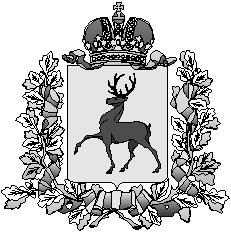 Администрация городского округа город ШахуньяНижегородской областиП О С Т А Н О В Л Е Н И Е